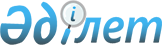 Қазақстан Республикасы Yкiметінiң 2000 жылғы 28 қазандағы N 1624 және 2001 жылғы 7 маусымдағы N 767 қаулыларына өзгерiстер мен толықтырулар енгiзу туралы
					
			Күшін жойған
			
			
		
					Қазақстан Республикасы Үкіметінің 2002 жылғы 11 қаңтардағы N 35 Қаулысы. Күші жойылды - ҚР Үкіметінің 2007 жылғы 7 қарашадағы N 1057 Қаулысымен.



      


Ескерту. Қаулының күші жойылды - ҚР Үкіметінің 2007 жылғы 7 қарашадағы 


 N 1057 


 Қаулысымен.



      Қазақстан Республикасының Yкiметi қаулы етеді:




      1. Қазақстан Республикасы Yкiметiнiң кейбiр шешiмдерiне мынадай өзгерiстер мен толықтырулар енгiзiлсiн:




      1) 


( 1) тармақшаның күші жойылды - Қазақстан Республикасы Үкіметінің 2005 жылғы 5 шілдедегі N 692 


 Қаулысымен 


)






      2) "Медициналық және дәрiгерлiк қызметтi лицензиялау ережесiн бекiту туралы" Қазақстан Республикасы Yкiметiнiң 2001 жылғы 7 маусымдағы N 767 
 P010767_ 
 
 қаулысына 
 (Қазақстан Республикасының ПҮКЖ-ы, 2001 ж., N 20, 258-құжат):

      көрсетiлген қаулымен бекiтiлген Медициналық және дәрiгерлiк қызметтi лицензиялау ережесiнде: 



      7-тармақ мынадай редакцияда жазылсын: 



      "7. Лицензияға, осы Ережеге 1-қосымшаға сәйкес медициналық қызметтің және/немесе белгiлi бiр мамандық (мамандықтар) бойынша қызметтің түрi (түрлерi) көрсетiлген, осы Ережеге 2-қосымшаға сәйкес қосымша берiледi.";

      11-тармақтың 1) тармақшасы "белгiленген" деген сөздің алдынан "медициналық, дәрiгерлiк қызметтi жүзеге асыратын объектiлерi көрсетiлген," деген сөздермен толықтырылсын;

      көрсетiлген Ережеге қосымшадағы "қосымша" деген сөздің алдынан "1-" деген санмен толықтырылсын;

      осы қаулыға қосымшаға сәйкес көрсетiлген Ережеге 2-қосымшамен толықтырылсын.




      2. Осы қаулы қол қойылған күнiнен бастап күшiне енедi.

      

Қазақстан Республикасының




      Премьер-Министрі


                                      Медициналық және дәрігерлік



                                     қызметті лицензиялау ережесіне



                                               2-қосымша

                           Сериясы_______ N _______



                         медициналық және дәрігерлік



                  қызметке арналған мемлекеттік  лицензияға

                              N ____ ҚОСЫМША

__________________________________________________________________



          (лицензияттың толық атауы, заңдық мекен-жайы)

____________________________________ мекен-жайы бойынша орналасқан

______________________________________________________ объектiсiне

медициналық және дәрігерлік қызметтің мынадай түрлерiне берiлдi:



__________________________________________________________________



__________________________________________________________________



__________________________________________________________________



__________________________________________________________________

Лицензиар-орган __________________________________________________



                        (лицензиялау органының толық атауы)

Басшы ________________________________________       _____________



     (лицензияны берген орган басшысының Т.А.Ә.)         (қолы)

Берiлген уақыты 200__ жылғы "___" ______________

________________ қаласы

Мөр орны

					© 2012. Қазақстан Республикасы Әділет министрлігінің «Қазақстан Республикасының Заңнама және құқықтық ақпарат институты» ШЖҚ РМК
				